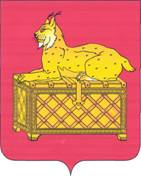 РОССИЙСКАЯ ФЕДЕРАЦИЯИРКУТСКАЯ ОБЛАСТЬ БОДАЙБИНСКИЙ РАЙОНДУМА ГОРОДА БОДАЙБО И РАЙОНА                                                                  Р Е Ш Е Н И ЕОб утверждении отчета о результатах приватизации муниципального   имущества муниципального образования г.Бодайбо и района за 2016 годРассмотрев представленный администрацией г.Бодайбо и района отчет о результатах приватизации муниципального имущества муниципального образования г. Бодайбо и района за 2015 год, рруководствуясь ст. 10 Федерального закона от 21.12.2001 № 78-ФЗ                                  «О приватизации государственного и муниципального имущества», ст.ст. 209, 215, 217 Гражданского Кодекса Российской Федерации, ст.ст. 15, 51 Федерального закона от 06.10.2003 № 131-ФЗ «Об общих принципах организации местного самоуправления в Российской Федерации»,  Положением о приватизации муниципального имущества муниципального образования г. Бодайбо и района, утвержденным решением Думы г. Бодайбо и района от 04.05.2009г. № 16-па (с  изменениями), ст. 23, Устава муниципального образования г.Бодайбо и района, Дума г.Бодайбо и района  РЕШИЛА:Утвердить отчет о результатах приватизации муниципального имущества муниципального образования г. Бодайбо и района за 2016 год, согласно приложению.Мэр г. Бодайбо и района                                                                          Е.Ю. Юмашевг. Бодайбо«09»  февраля  2017 г.№ 3-па 